FIELD TRIPS – GRADES K-2TRIP INFORMATION & REGISTRATION 2024General Trip Information: Please check off the trips(s) for which you are registering. Be sure to check all activity notes and registration due dates for trips. Field Trips are Not RefundableChild’s Name__________________________________________ Grade _______________________ Park __________________________                                                 MCP = Malta Community Park	   = Shenantaha Creek Park  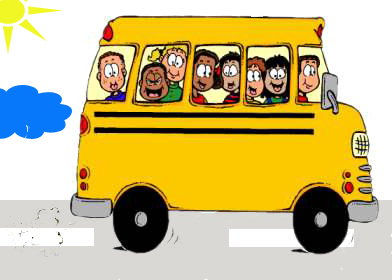 SEE REVERSE SIDE OF THIS SHEET FOR ADDITIONAL TRIPSCheckActivity NameActivity NameDateTimeFeeNotesDan’s Miniature GolfRound LakeNote Different DaysDan’s Miniature GolfRound LakeNote Different DaysSCP: Tues. July 16 MCP:Weds. July17 9:15-12:45$18.0040 campers per parkRegistration due by Thursday, July 11            Includes one game miniature golf and ice cream cone.Wear Malta Summer Recreation Shirt and sneakers.Dakota Ridge Farm         Ballston Spa Campers on this trip will also visit the Malta Ecological Park Dakota Ridge Farm         Ballston Spa Campers on this trip will also visit the Malta Ecological Park   Thurs. July 25    MCP & SCP9:15-12:45$16.0040 campers per parkRegistration due by Thursday, July 18 Fee includes a tour of the Llama Farmand program about the animals.Wear Malta Summer Recreation Shirt and Sneakers.Remember to bring your snack and a beverage.   Moreau State ParkSpecial Nature ProgramAnd Hike to Beaver Dam        No Swimming   Moreau State ParkSpecial Nature ProgramAnd Hike to Beaver Dam        No SwimmingMCP: Tues. July30  SCP: Thurs. Aug. 1              9:15-12:45$14.0040 campers per parkRegistration due by Thursday, July 25Wear Malta Summer Recreation Shirt and Sneakers.Remember to bring your snack and a beverage.Ellms FarmsBallston SpaEllms FarmsBallston SpaTues. August 6MCP & SCP      MCP    9:00-1:00      SCP 9:30-1:30$18.0040 campers per parkRegistration due by Thursday, August 1                          Fee includes use of all facilities.   Wear Malta Summer Recreation Shirt and Sneakers.                           Bring lunch, snack, and beverage.Lots to do!  Obstacle course, slides, jumping pillow,                           hay ride, zip line, etc.